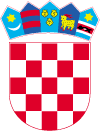 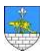             REPUBLIKA HRVATSKA	BJELOVARSKO – BILOGORSKA ŽUPANIJA                                            OPĆINA  SIRAČ								                       OPĆINSKO VIJEĆE __________________________________KLASA: 400-01/24-01/1URBROJ: 2103-17-01-24-4Sirač, 23.05.2024. godine Na temelju članka 76. i članka 89. Zakona o proračunu (»Narodne novine«, broj 144/21) i članka 16. stavka 3. Pravilnika o polugodišnjem i godišnjem izvještaju o izvršenju proračuna i financijskog plana (»Narodne novine«, broj 85/23) članka 32 i 94. Statuta Općine Sirač (»Županijski glasnik Bjelovarsko-bilogorske županije«, broj 19/09, 06/10, 03/13 i 1/18, 03/21), Općinsko vijeće Općine Sirač na svojoj 35. sjednici održanoj dana 23.05.2024. godine donosi:Odluku o prihvaćanju Godišnjeg izvještaja o izvršenju proračuna Općine Sirač za razdoblje od 1. siječnja do 31. prosinca 2023. godineČlanak 1.Prihvaća se Godišnji izvještaj o izvršenju Proračuna Općine Sirač za razdoblje 1. siječnja do 31. prosinca 2023. godine. Članak 2.Financiranje javnih potreba Općine Sirač u 2023. godini izvršeno je na osnovu Proračuna Općine za 2023. godinu koji je donesen na 21. sjednici Općinskog vijeća 21.12.2022. godine, a objavljen u »Županijskom glasniku Bjelovarsko-bilogorske županije« broj 12/22 od 07. veljače 2023. godine te izmjena i dopuna Proračuna.Tijekom 2023. godini izvršeno je pet izmjena i dopuna proračuna:Prve izmjene i dopune Proračuna usvojenih na 23. sjednici od 16.03.2023. godine, a objavljene su u »Županijskom glasniku Bjelovarsko-bilogorske županije«, broj 03/23 od 09.05.2023. godine.Druge izmjene i dopune Proračuna usvojenih na 27. sjednici od 20.06.2023. godine, a objavljene su u »Županijskom glasniku Bjelovarsko-bilogorske županije«, broj 06/23 od 21.07.2023. godine.Treće izmjene i dopune Proračuna usvojenih na 28. sjednici od 16.08.2023. godine, a objavljene su u »Županijskom glasniku Bjelovarsko-bilogorske županije«, broj 09/23 od 05.09.2023. godine.Četvrte izmjene i dopune Proračuna usvojenih na 29. sjednici od 28.09.2023. godine, a objavljene su u »Županijskom glasniku Bjelovarsko-bilogorske županije«, broj 11/23 od 14.12.2023. godine.Pete izmjene i dopune Proračuna usvojenih na 31. sjednici od 20.12.2023. godine, a objavljene su u »Županijskom glasniku Bjelovarsko-bilogorske županije«, broj 13/23 od 05.02.2024. godine.Ostvareni prihodi i primici izvršeni su u iznosu od 1.497.986,29 €. Od toga su prihodi poslovanja 1.458.227,88 €.Ostvareni rashodi i izdaci izvršeni su u iznosu od 1.473.755,39 €. Od toga su rashodi poslovanja 1.212.445,31 €.Višak prihoda i primitaka raspoloživ za pokriće u sljedećem razdoblju iznosi 111.596,92 € te je to ujedno i rezultat poslovanja.Članak 3.Obveze na kraju 31.12.2023. godine iznosile su 48.434,57 €, od čega dospjele obveze iznose 15.500,70 €, a nedospjele obveze iznose 32.933,87 €..Potraživanja za prihode poslovanja iznosila su 82.753,63 €, a potraživanja za prihode od nefinancijske imovine iznosila su 1.964,34 €.Vrijednost nefinancijske imovine iskazane u klasi (0) iznosi 5.841.700,09 €.Stanje novčanih sredstava na žiro-računima i blagajni (11) na dan 31.12.2023. godine bilo je 134.376,17 €. Tuzemne obveznice iskazane u klasi (14) iznose 114,66 €.Udjeli u trgovačkim društvima iskazani u klasi (15) i iznose 165.279,71 €. Članak 4.Općina Sirač u razdoblju od 01.01.2023. do 31.12.2023. godine nije koristila proračunsku pričuvu.Općina Sirač u razdoblju od 01.01.2023. do 31.12.2023. godine se nije zaduživala na domaćem i stranom tržištu novca i kapitala.  Općina Sirač u razdoblju od 01.01.2023. do 31.12.2023. godine davala jamstva niti je imala plaćanja, odnosno izdataka po protestiranim jamstvima. Općina Sirač je u 2023. godini ostvarila sredstva Europske unije:iz projekta Učim, radim, pomažem, faza III, u iznosu od 25.143,00 € (15% iz državnog proračuna) i 72.812,06 € (85% iz Europske unije), ugovor od dodjeli bespovratnih sredstava kodnog broja UP.02.1.1.16.0454, ESF Operativni program „Učinkoviti ljudski potencijali 2014.-2020.“. Rashodi iz projekta ostvareni su u iznosu od 120.681,94 € (evidentirani unutar programa 1021 i aktivnosti A100093, A100094 i A100095, izvor financiranja 110 i 528). Općina Sirač u razdoblju od 01.01.2023. do 31.12.2023. godina je sklopila Ugovor o zajmu (KLASA: 403-04/23-01/1; URBROJ: 2103-17-02-23-4) sa Dobrovoljnim vatrogasnim društvom Sirač temeljem prethodne Odluke Općinskog vijeća Općine Sirač o pozajmici novčanih sredstava (KLASA: 403-04/23-01/1; URBROJ: 2103-17-01-23-2) na iznos od 11.000,00 €.Temeljem spomenutog Ugovora Zajmoprimac se obvezuje vratiti Zajmodavcu zajam u 2 godišnja anuiteta. Općina Sirač na kraju proračunske godine, odnosno na dan 31.12.2023. godine nema zabilježenih potencijalnih obveza po osnovi sudskih sporova niti bilo kakav sudski spor u tijeku.U razdoblju od 01.01.2023. do 31.12.2023. godine nisu ostvareni prihodi i primici te rashodi i izdaci nastali preuzimanjem nefinancijske i financijske imovine u naplati potraživanja javnih davanja.Članak 5.Planiranu Proračunsku zalihu u visini 2.654,46 € Općina Sirač nije koristila.Članak 6.Ova Odluka stupa na snagu osmog dana od dana objave, a objavit će se u »Županijskom glasniku Bjelovarsko-bilogorske županije« i na internet stranici Općine Sirač. 									       Predsjednik Općinskog vijeća:																	        			                    ________________________                								   Branimir Miler, oec.